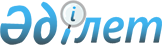 2020–2022 жылдарға арналған Ақсу ауылдық округінің бюджеті туралыҚызылорда облысы Жалағаш аудандық мәслихатының 2019 жылғы 27 желтоқсандағы № 51-4 шешімі. Қызылорда облысының Әділет департаментінде 2020 жылғы 5 қаңтарда № 7156 болып тіркелді.
      “Қазақстан Республикасының Бюджет кодексі” Қазақстан Республикасының 2008 жылғы 4 желтоқсандағы Кодексінің 75-бабының 2-тармағына және “Қазақстан Республикасындағы жергілікті мемлекеттік басқару және өзін-өзі басқару туралы” Қазақстан Республикасының 2001 жылғы 23 қаңтардағы Заңының 6-бабының 2-7-тармағына сәйкес Жалағаш аудандық мәслихаты ШЕШІМ ҚАБЫЛДАДЫ:
      1. 2020 – 2022 жылдарға арналған Ақсу ауылдық округінің бюджеті тиісінше осы шешімнің 1, 2 және 3-қосымшаларына сәйкес, оның ішінде 2020 жылға мынадай көлемдерде бекітілсін:
      1) кірістер – 67 814 мың теңге, оның ішінде:
      салықтық түсімдер – 2 751 мың теңге; 
      салықтық емес түсімдер – 60 мың теңге; 
      негізгі капиталды сатудан түсетін түсімдер – 0; 
      трансферттер түсімдері – 65 003 мың теңге;
      2) шығындар – 67 814 мың теңге;
      3) таза бюджеттік кредиттеу – 0;
      бюджеттік кредиттер – 0;
      бюджеттік кредиттерді өтеу – 0;
      4) қаржы активтерімен операциялар бойынша сальдо – 0;
      қаржы активтерін сатып алу – 0;
      мемлекеттің қаржы активтерін сатудан түсетін түсімдер – 0;
      5) бюджет тапшылығы (профициті) – 0;
      6) бюджет тапшылығын қаржыландыру (профицитін пайдалану) – 0;
      қарыздар түсімі – 0;
      қарыздарды өтеу – 0;
      бюджет қаражатының пайдаланылатын қалдықтары – 0.
      Ескерту. 1-тармақ жаңа редакцияда - Қызылорда облысы Жалағаш аудандық мәслихатының 23.11.2020 № 66-4 шешімімен (01.01.2020 бастап қолданысқа енгізіледі).


      2. Осы шешім 2020 жылғы 1 қаңтардан бастап қолданысқа енгізіледі және ресми жариялауға жатады.  2020 жылға арналған Ақсу ауылдық округінің бюджеті
      Ескерту. 1-қосымша жаңа редакцияда - Қызылорда облысы Жалағаш аудандық мәслихатының 23.11.2020 № 66-4 шешімімен (01.01.2020 бастап қолданысқа енгізіледі). 2021 жылға арналған Ақсу ауылдық округінің бюджеті 2022 жылға арналған Ақсу ауылдық округінің бюджеті
					© 2012. Қазақстан Республикасы Әділет министрлігінің «Қазақстан Республикасының Заңнама және құқықтық ақпарат институты» ШЖҚ РМК
				
      Жалағаш аудандық мәслихатыныңсессиясының төрағасы

А. Махатова

      Жалағаш аудандық мәслихатыныңхатшысы

М. Еспанов
Жалағаш аудандық мәслихатының
2019 жылғы 27 желтоқсандағы
№ 51-4 шешіміне 1-қосымша
Санаты 
Санаты 
Санаты 
Санаты 
Сомасы,
мың теңге
Сыныбы 
Сыныбы 
Сыныбы 
Сомасы,
мың теңге
Кіші сыныбы
Кіші сыныбы
Сомасы,
мың теңге
Атауы
Сомасы,
мың теңге
Кірістер 
67 814
1
Салықтық түсiмдер
2 751
01
Табыс салығы
181
2
Жеке табыс салығы
181
04
Меншiкке салынатын салықтар
2570
1
Мүлiкке салынатын салықтар
18
3
Жер салығы
116
4
Көлiк кұралдарына салынатын салық
2436
2
Салықтық емес түсiмдер
60
01
Мемлекеттік меншіктен түсетін кірістер
53
5
Мемлекет меншігіндегі мүлікті жалға беруден түсетін кірістер
53
06
Басқа да салықтық емес түсiмдер
7
1
Басқа да салықтық емес түсiмдер
7
3
Негізгі капиталды сатудан түсетін түсімдер
0
01
Мемлекеттік мекемелерге бекітілген мемлекеттік мүлікті сату
0
1
Мемлекеттік мекемелерге бекітілген мемлекеттік мүлікті сату
0
4
Трансферттердің түсімдері
65 003
02
Мемлекеттік басқарудың жоғарғы тұрған органдарынан түсетін трансферттер
65003
3
Аудандардың (облыстық маңызы бар қаланың) бюджетінен трансферттер
65003
Функционалдық топ
Функционалдық топ
Функционалдық топ
Функционалдық топ
Сомасы, мың теңге
Бюджеттік бағдарламалардың әкімшісі
Бюджеттік бағдарламалардың әкімшісі
Бюджеттік бағдарламалардың әкімшісі
Сомасы, мың теңге
Бағдарлама 
Бағдарлама 
Сомасы, мың теңге
Атауы
Сомасы, мың теңге
Шығындар
67 814
01
Жалпы сипаттағы мемлекеттiк қызметтер 
29 070
124
Аудандық маңызы бар қала, ауыл, кент, ауылдық округ әкімінің аппараты 
29070
001
Аудандық маңызы бар қала, ауыл, кент, ауылдық округ әкімінің қызметін қамтамасыз ету жөніндегі қызметтер
28670
022
Мемлекеттік органның күрделі шығыстары
400
06
Әлеуметтiк көмек және әлеуметтiк қамсыздандыру
2 325
124
Аудандық маңызы бар қала, ауыл, кент, ауылдық округ әкімінің аппараты 
2325
003
Мұқтаж азаматтарға үйде әлеуметтiк көмек көрсету
2325
07
Тұрғын үй-коммуналдық шаруашылық
3758
124
Аудандық маңызы бар қала, ауыл, кент, ауылдық округ әкімінің аппараты 
3758
008
Елді мекендердегі көшелерді жарықтандыру
2069
009
Елдi мекендердiң санитариясын қамтамасыз ету
675
011
Елді мекендерді абаттандыру мен көгалдандыру 
1014
08
Мәдениет, спорт, туризм және ақпараттык кеңістік
21 520
124
Аудандық маңызы бар қала, ауыл, кент, ауылдық округ әкімінің аппараты 
21520
006
Жергілікті деңгейде мәдени-демалыс жұмысын қолдау
21520
13
Басқалар 
1 338
124
Аудандық маңызы бар қала, ауыл, кент, ауылдық округ әкімінің аппараты 
1338
040
Өңірлерді дамытудың 2025 жылға дейінгі бағдарламасы шеңберінде өңірлерді экономикалық дамытуға жәрдемдесу бойынша шараларды іске асыруға ауылдық елді мекендерді жайластыруды шешуге арналған іс-шараларды іске асыру
1338
15
Трансферттер
9 803
124
Аудандық маңызы бар қала, ауыл, кент, ауылдық округ әкімінің аппараты
9803
051
Заңнаманы өзгертуге байланысты жоғары тұрған бюджеттің шығындарын өтеуге төменгі тұрған бюджеттен ағымдағы нысаналы трансферттер
9803
Бюджет тапшылығы (профициті)
0
Бюджет тапшылығын қаржыландыру (профицитін пайдалану)
0
8
Бюджет қаражатының пайдаланылатын қалдықтары
0
1
Бюджет қаражатының бос қалдықтары
0Жалағаш аудандық мәслихатының
2019 жылғы 27 желтоқсаны
№ 51-4 шешіміне 2-қосымша
Санаты 
Санаты 
Санаты 
Санаты 
Сомасы,
мың теңге
Сыныбы 
Сыныбы 
Сыныбы 
Сомасы,
мың теңге
Кіші сыныбы
Кіші сыныбы
Сомасы,
мың теңге
Атауы
Кірістер 
60 144
1
Салықтық түсiмдер
2 167
04
Меншiкке салынатын салықтар
2167
1
Мүлiкке салынатын салықтар
15
3
Жер салығы
116
4
Көлiк кұралдарына салынатын салық
2036
2
Салықтық емес түсiмдер
80
01
Мемлекеттік меншіктен түсетін кірістер
73
5
Мемлекет меншігіндегі мүлікті жалға беруден түсетін кірістер
73
06
Басқа да салықтық емес түсiмдер
7
1
Басқа да салықтық емес түсiмдер
7
3
Негізгі капиталды сатудан түсетін түсімдер
0
01
Мемлекеттік мекемелерге бекітілген мемлекеттік мүлікті сату
0
1
Мемлекеттік мекемелерге бекітілген мемлекеттік мүлікті сату
0
4
Трансферттердің түсімдері
57 897
02
Мемлекеттік басқарудың жоғарғы тұрған органдарынан түсетін трансферттер
57897
3
Аудандардың (облыстық маңызы бар қаланың) бюджетінен трансферттер
57897
Функционалдық топ
Функционалдық топ
Функционалдық топ
Функционалдық топ
Сомасы, мың теңге
Бюджеттік бағдарламалардың әкімшісі
Бюджеттік бағдарламалардың әкімшісі
Бюджеттік бағдарламалардың әкімшісі
Сомасы, мың теңге
Бағдарлама 
Бағдарлама 
Сомасы, мың теңге
Атауы
Сомасы, мың теңге
Шығындар
60 144
01
Жалпы сипаттағы мемлекеттiк қызметтер 
29 467
124
Аудандық маңызы бар қала, ауыл, кент, ауылдық округ әкімінің аппараты 
29467
001
Аудандық маңызы бар қала, ауыл, кент, ауылдық округ әкімінің қызметін қамтамасыз ету жөніндегі қызметтер
29017
022
Мемлекеттік органның күрделі шығыстары
400
053
Аудандық маңызы бар қаланың, ауылдың, кенттің, ауылдық округтің коммуналдық мүлкін басқару
50
06
Әлеуметтiк көмек және әлеуметтiк қамсыздандыру
2 665
124
Аудандық маңызы бар қала, ауыл, кент, ауылдық округ әкімінің аппараты 
2665
003
Мұқтаж азаматтарға үйде әлеуметтiк көмек көрсету
2665
07
Тұрғын үй-коммуналдық шаруашылық
4 392
124
Аудандық маңызы бар қала, ауыл, кент, ауылдық округ әкімінің аппараты 
4392
008
Елді мекендердегі көшелерді жарықтандыру
2069
009
Елдi мекендердiң санитариясын қамтамасыз ету
309
011
Елді мекендерді абаттандыру мен көгалдандыру 
2014
08
Мәдениет, спорт, туризм және ақпараттык кеңістік
21 520
124
Аудандық маңызы бар қала, ауыл, кент, ауылдық округ әкімінің аппараты 
21520
006
Жергілікті деңгейде мәдени-демалыс жұмысын қолдау
21520
13
Басқалар 
2 100
124
Аудандық маңызы бар қала, ауыл, кент, ауылдық округ әкімінің аппараты 
2100
040
Өңірлерді дамытудың 2025 жылға дейінгі бағдарламасы шеңберінде өңірлерді экономикалық дамытуға жәрдемдесу бойынша шараларды іске асыруға ауылдық елді мекендерді жайластыруды шешуге арналған іс-шараларды іске асыру
2100
Бюджет тапшылығы (профициті)
0
Бюджет тапшылығын қаржыландыру (профицитін пайдалану)
0
8
Бюджет қаражатының пайдаланылатын қалдықтары
0
1
Бюджет қаражатының бос қалдықтары
0Жалағаш аудандық мәслихатының
2019 жылғы 27 желтоқсаны
№ 51-4 шешіміне 3-қосымша
Санаты 
Санаты 
Санаты 
Санаты 
Сомасы,
мың теңге
Сыныбы 
Сыныбы 
Сыныбы 
Сомасы,
мың теңге
Кіші сыныбы
Кіші сыныбы
Сомасы,
мың теңге
Атауы
Кірістер 
61 144
1
Салықтық түсiмдер
2 167
04
Меншiкке салынатын салықтар
2167
1
Мүлiкке салынатын салықтар
15
3
Жер салығы
116
4
Көлiк кұралдарына салынатын салық
2036
2
Салықтық емес түсiмдер
80
01
Мемлекеттік меншіктен түсетін кірістер
73
5
Мемлекет меншігіндегі мүлікті жалға беруден түсетін кірістер
73
06
Басқа да салықтық емес түсiмдер
7
1
Басқа да салықтық емес түсiмдер
7
3
Негізгі капиталды сатудан түсетін түсімдер
0
01
Мемлекеттік мекемелерге бекітілген мемлекеттік мүлікті сату
0
1
Мемлекеттік мекемелерге бекітілген мемлекеттік мүлікті сату
0
4
Трансферттердің түсімдері
58 897
02
Мемлекеттік басқарудың жоғарғы тұрған органдарынан түсетін трансферттер
58897
3
Аудандардың (облыстық маңызы бар қаланың) бюджетінен трансферттер
58897
Функционалдық топ
Функционалдық топ
Функционалдық топ
Функционалдық топ
Сомасы, мың теңге
Бюджеттік бағдарламалардың әкімшісі
Бюджеттік бағдарламалардың әкімшісі
Бюджеттік бағдарламалардың әкімшісі
Сомасы, мың теңге
Бағдарлама 
Бағдарлама 
Сомасы, мың теңге
Атауы
Сомасы, мың теңге
Шығындар
61 144
01
Жалпы сипаттағы мемлекеттiк қызметтер 
29 467
124
Аудандық маңызы бар қала, ауыл, кент, ауылдық округ әкімінің аппараты 
29467
001
Аудандық маңызы бар қала, ауыл, кент, ауылдық округ әкімінің қызметін қамтамасыз ету жөніндегі қызметтер
29017
022
Мемлекеттік органның күрделі шығыстары
400
053
Аудандық маңызы бар қаланың, ауылдың, кенттің, ауылдық округтің коммуналдық мүлкін басқару
50
06
Әлеуметтiк көмек және әлеуметтiк қамсыздандыру
2 665
124
Аудандық маңызы бар қала, ауыл, кент, ауылдық округ әкімінің аппараты 
2665
003
Мұқтаж азаматтарға үйде әлеуметтiк көмек көрсету
2665
07
Тұрғын үй-коммуналдық шаруашылық
5 392
124
Аудандық маңызы бар қала, ауыл, кент, ауылдық округ әкімінің аппараты 
5392
008
Елді мекендердегі көшелерді жарықтандыру
2069
009
Елдi мекендердiң санитариясын қамтамасыз ету
309
011
Елді мекендерді абаттандыру мен көгалдандыру 
3014
08
Мәдениет, спорт, туризм және ақпараттык кеңістік
21 520
124
Аудандық маңызы бар қала, ауыл, кент, ауылдық округ әкімінің аппараты 
21520
006
Жергілікті деңгейде мәдени-демалыс жұмысын қолдау
21520
13
Басқалар 
2 100
124
Аудандық маңызы бар қала, ауыл, кент, ауылдық округ әкімінің аппараты 
2100
040
Өңірлерді дамытудың 2025 жылға дейінгі бағдарламасы шеңберінде өңірлерді экономикалық дамытуға жәрдемдесу бойынша шараларды іске асыруға ауылдық елді мекендерді жайластыруды шешуге арналған іс-шараларды іске асыру
2100
Бюджет тапшылығы (профициті)
0
Бюджет тапшылығын қаржыландыру (профицитін пайдалану)
0
8
Бюджет қаражатының пайдаланылатын қалдықтары
0
1
Бюджет қаражатының бос қалдықтары
0